ИНДИВИДУАЛЬНЫЙ ПРОЕКТ«Проведение акции по соблюдению правил безопасности при строительстве зданий в городе Альметьевск»Автор работы: ___________(ФИО)_____________,студент группы ___________Руководитель: ______(ФИО)___________,преподаватель (дисциплины)г. Альметьевск, 2024Оглавление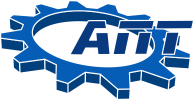 МИНИСТЕРСТВО ОБРАЗОВАНИЯ И НАУКИ РЕСПУБЛИКИ ТАТАРСТАН Государственное автономное профессиональное образовательное учреждение 
«АЛЬМЕТЬЕВСКИЙ ПОЛИТЕХНИЧЕСКИЙ ТЕХНИКУМ»Введение3Глава 1. Теоретический анализ проблемы….551.2. 6Глава 2. Социологическое исследование проблемы….на примере студентов группы ИС-231б  102.1. Разработка анкеты и проведение опроса 102.2. Анализ результатов опроса 11Заключение16Список литературыПриложение – если есть !!!1718Глава 2. Разработка и апробация Проекта «…..» в группе ИС-231б   102.1. История создания Проекта «….»102.2. Паспорт Проекта «….»112.3. Перспективы развития Проекта «…»11Заключение16Список литературыПриложение – если есть !!!1718